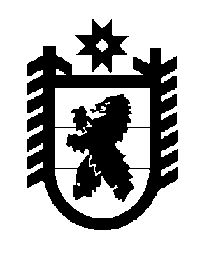 Российская Федерация Республика Карелия    ПРАВИТЕЛЬСТВО РЕСПУБЛИКИ КАРЕЛИЯРАСПОРЯЖЕНИЕот  6 декабря 2016 года № 923р-Пг. Петрозаводск Внести в приложение к распоряжению Правительства Республики Карелия от 5 февраля 2016 года № 74р-П (Собрание законодательства Республики Карелия, 2016, № 2, ст. 295) изменение, изложив его 
в следующей редакции:Распределение на 2016 год иных межбюджетных трансфертов бюджетам муниципальных районов и городских округов на стимулирование развития карельского, вепсского и финского языков, организации системы обучения этим языкам в муниципальных образовательных организациях (тыс. рублей)          Глава Республики Карелия 					               А.П. Худилайнен«Приложение к распоряжению Правительства Республики Карелия  от 5 февраля 2016 года № 74р-П№ раздела или пунктаМуниципальное образованиеСумма123I.Городские округа1.Петрозаводский городской округ 1 0832.Костомукшский городской округ 413II.Муниципальные районы1.Беломорский муниципальный район 342.Калевальский муниципальный район 3781233.Кондопожский муниципальный район 1564.Лахденпохский муниципальный район 265.Лоухский муниципальный район 696.Медвежьегорский муниципальный район847.Муезерский муниципальный район 288.Олонецкий муниципальный район 8779.Прионежский муниципальный район 23210.Пряжинский муниципальный район 38711.Сортавальский муниципальный район 5212.Суоярвский муниципальный район103Итого3 922».